Załącznik nr 7Wzór nadruku – logo firmy Wymiary nadruku:  długość   5 cm,  wysokość  2 cm 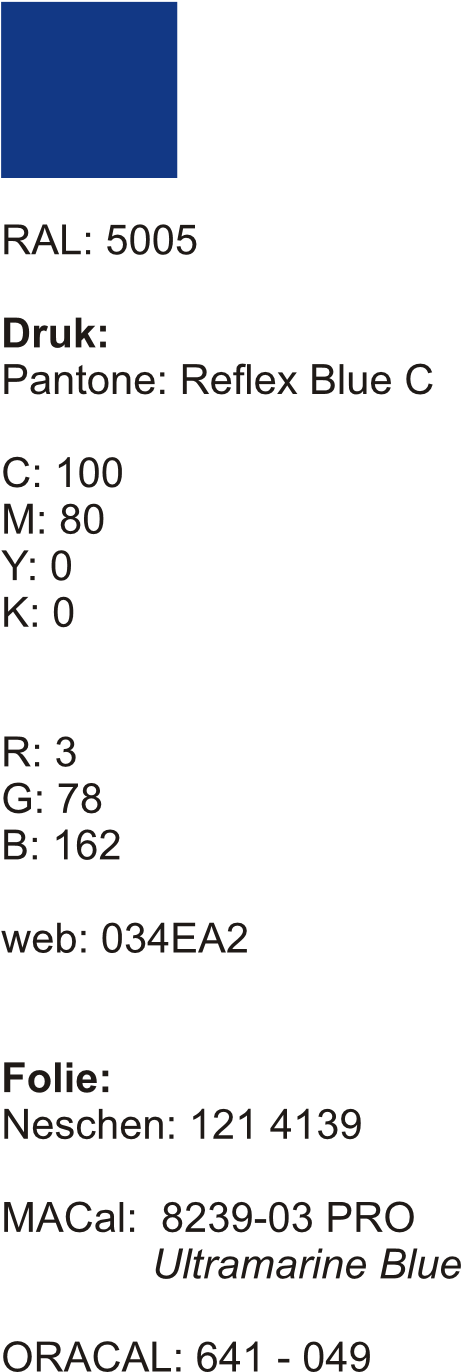 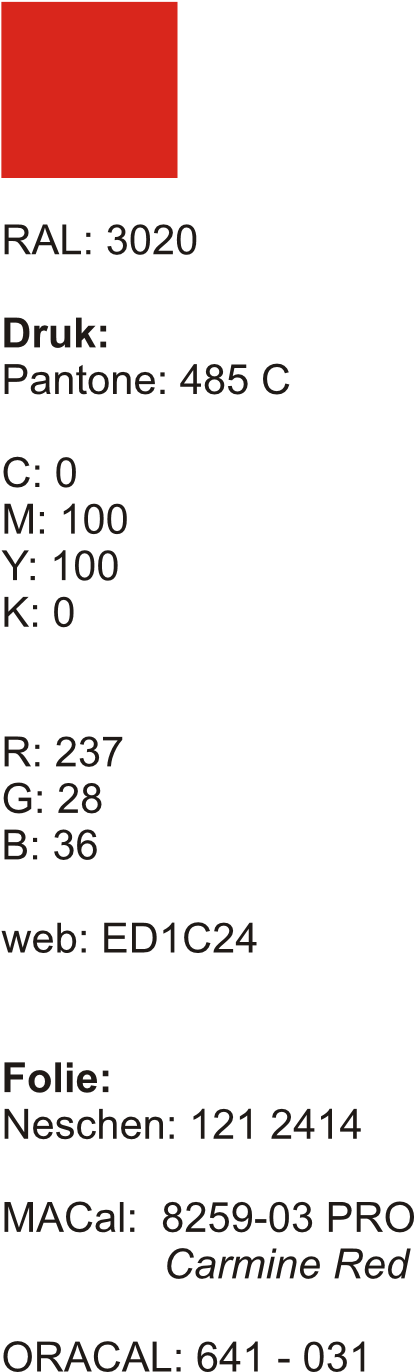 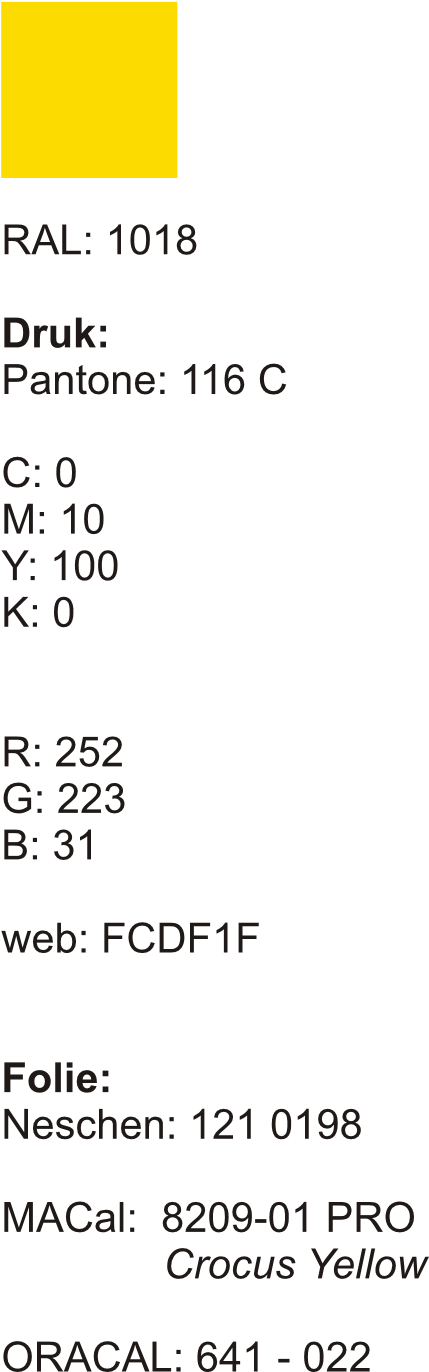 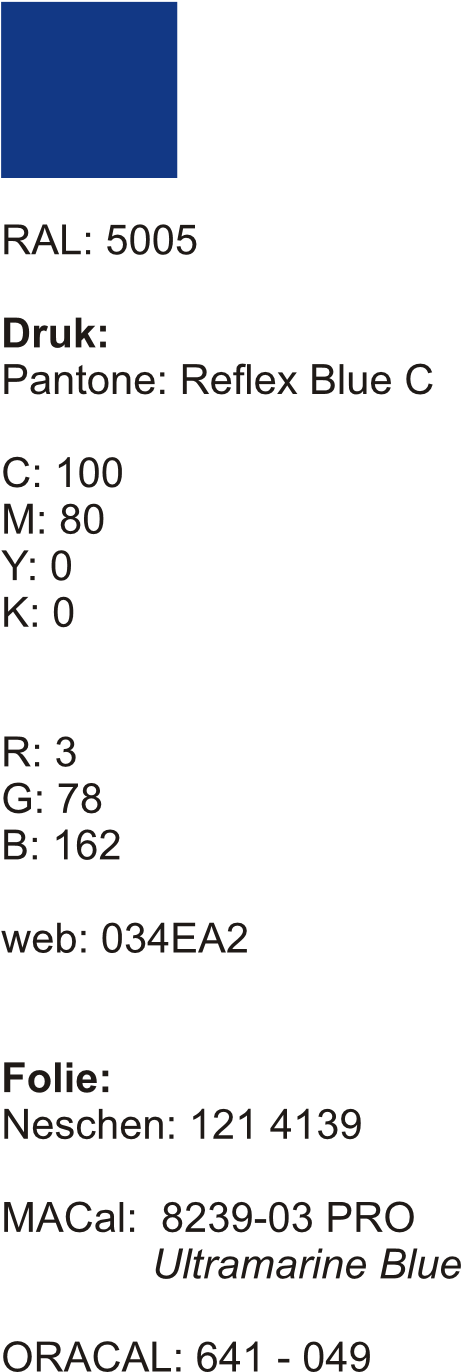 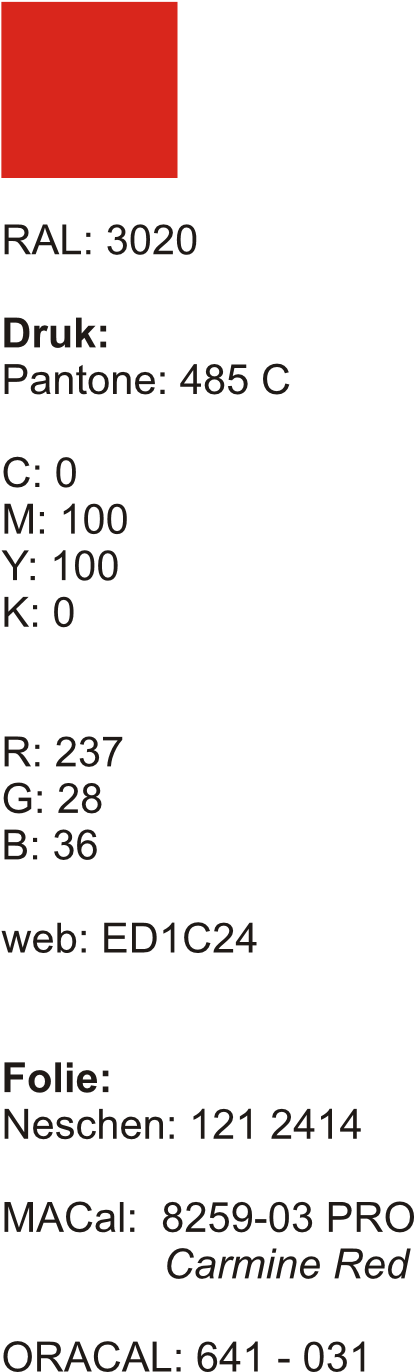 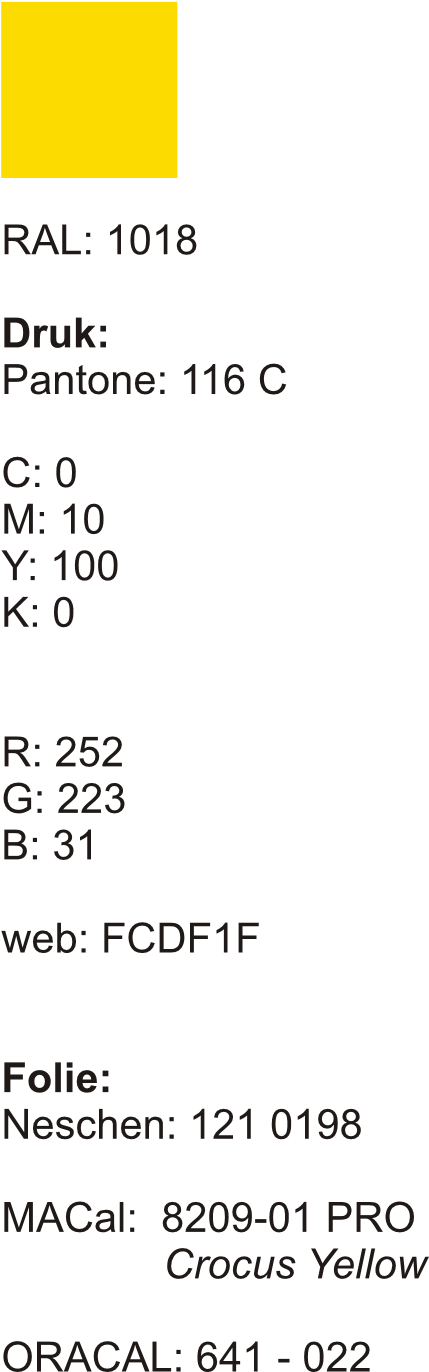 